(Sunday afternoon lettings – price on application)Updated January 2018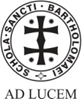 St Bartholomew’s SchoolFacilities for Hire – Price List 2018Price Per HourSports Facilities – Outdoor Sports Facilities – Outdoor Synthetic Turf Pitch (STP) (Floodlit) £70.00 for whole pitch£55.00 for two thirds£35.00 for one thirdGrass Sports Pitch£35.00Multi Use Games Area (MUGA) (Floodlit) £30.00Fives Court (Lit) (3 courts, £10 per court)£30.00Sports Facilities – Indoor Sports Facilities – Indoor Sports Hall £35.00 Gym £25.00Other FacilitiesOther FacilitiesHall and Foyer£40.00Luker Hub£40.00Food Technology Room £40.00Sixth Form Area (plus £20 set-up charge where applicable)£30.00Dance Studio £25.00Drama Studio £25.00Break-out Space£25.00 Robinson Rooms Conference Suite (R1 and R2)£22.50 for both rooms £17.50 for one roomClassroom £15.00Technician £20.00Kitchen and/or Dining Hall Price on EnquiryCatering FunctionsPrice on Enquiry Equipment Hire (charged at the standard rate of 20% on each item).A £100 refundable deposit is payable when booking school equipment.  Breakages and damage will be charged Price on Enquiry